IMENA ULICA I TRGOVA-ponovimoKAKO ĆE JEŽ DOĆI DO JABUKE ? POMOZI MU TAKO ŠTO ĆEŠ IZABRATI NEKE OD ULICA    ULICA MEDE MEDIĆA         ULICA ŽUTIH LISTOVA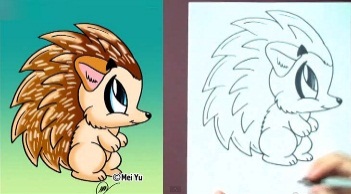 BOC ULICA   ULICA BRAĆE BODLJIĆA    RADOSNA ULICA    ULICA SLATKIH KRUŠAKAŠUMSKA ULICA     PUŽEVA ULICA   TRG JEŽICE BJEŽICE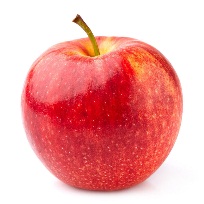 KAKO PIŠEMO IMENA ULICA.PRISJETI SEU IMENIMA ULICA PRVA RIJEČ PIŠE SE UVIJEK VELIKIM SLOVOM. OD OSTALIH VELIKIM SLOVOM PIŠE SE VLASTITA IMENICAZadatak:Napiši pisanim slovima imena izabranih ulicaSljedeće nazive ulica prepiši uredno pisanim slovima-pazi na pravilo pisanja imena ulicaULICA KRALJA TOMISLAVAULICA BRAĆE RADIĆA ULICA LIPAZAGREBAČKA ULICAULICA ANTUNA MIHANOVIĆA ULICA BOROVAPažljivo promotri i pročitaj te izbaci netočno napisano ime uliceVukovarska ulicavukovarska ulicaulica Alojzija StepincaUlica Alojzija Stepinca